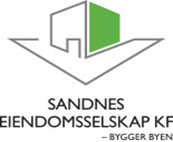 Generell informasjon om:•	Senter for flerspråklige barn og unge (FBU)•	Sandnes læringssenter (SLS) •	Flyktning enheten•	NAVSenter for flerspråklige barn og unge (FBU)Ressurssenter med tjenesteyting og tverretatlig samhandling for arbeid med minoritetsspråklige barn og unge i alderen 0 – 16.Mottaksgrupper«Kvalitetsplan for opplæring av minoritetsspråklige barn, unge og voksne» (vedtatt sept. 2014) angir at FBU framover skal organisere mottaksgrupper ved senteret.Elevene i mottaksgruppene får mellom 3 – 6 måneder opplæring ved senteret.Det gjennomføres mottakssamtaler, kartlegging og den første opplæringen.Gruppene varierer i størrelse og det er hensiktsmessig med fleksibelt bruk av arealer.Det er ikke behov for spesialrom.Det er behov for lærerarbeidsplasser og møterom til 4-5 lærere for disse gruppene.Det er behov for uteareal for å ivareta et godt læringsmiljø.InnføringsklasserEtter opplæring i mottaksgruppene får elevene tilbud om tilpasset språkopplæring i innføringsklasser. FBU har ikke egne lokaler på senteret til «innføringsklassene».Innføringsklassene er i dag lokalisert ved tre skoler:Barnetrinn – Aspervika og Lura skoler med henholdsvis 40 og 20 elevplasserUngdomstrinn – Høyland ungdomsskole med 30 elevplasserDenne oppgaven genererer ikke behov for økt areal på FBU.Etter første opplæring i innføringsklassene foregår arbeidet med barn og unge i barnehager og skoler i hele kommunen. Ressursforvaltning og tilbud til de ulike barnehager og skoler i Sandnes kommuneI tillegg til administrasjonen, er det ca.25 assistenter-/ fagarbeidere og ca. 35 lærere som har senteret som sin base og utfører forberedelser, samarbeid, møter og utviklingsarbeid her.  De ansatte er tospråklige og reiser til de ulike barnehager og skoler som til enhver tid har behov. Assistentene arbeider i kommunale og private barnehager, og lærerne arbeider i barneskolene. 
For å kunne utføre de ulike tjenestene, og for at reisen skal være mest mulig kostnads- og tidseffektiv, er det behov for tilgjengelige parkeringsplasser (ca. 35) i tilknytning til senteret. De ansatte forflytter seg daglig mellom flere destinasjoner.FBU (barneskole) har krav til uteareal, men ikke gymsal.Arealbehov FBU:2100 m2 Sandnes Læringssenter (SLS)Kommunens ressurssenter med ansvar for voksenopplæring, herunder grunnskole og opplæring i norsk- og samfunnskunnskap for ungdommer og voksne innvandrere. Elevene er hovedsakelig minoritetsspråklige ungdommer og voksne. Det har vært en jevn økning av brukere de senere årene, en trend som en regner med vil fortsette i årene fremover. Siden 2013 har man måtte legge til rette for 8 «nye» klasserom i dagens lokaler.Sandnes Læringssenter har en plikt til å gi tilbud til de som bor på asylmottakene i kommunen, de som blir bosatt i kommunen etter avtale med IMDI, og ved familiegjenforening. Den siste gruppa antas å øke jevnlig fremover i takt med den økende innvandrerandelen i kommunen. Denne har økt fra ca 6 prosent rundt år 2000 til over 20 prosent i 2016. De fleste elevene som har rett til norskopplæring, har krav om å få dette innen 3 måneder fra det tidspunktet hvor de melder sitt behov. Enslige mindreårige er en økende deltagergruppe på grunnskolen. Disse har i praksis krav på opplæring så raskt som mulig etter at de kommer til kommunen og senest innen 3 måneder.Pr. i dag får ca. 700 deltakere -/ elever opplæring på dag og kveldstid. Nytt bygg er dimensjonert for inntil 700 deltagere på dagtid og inntil 83 ansatte.Arealbehov SLS: ca. 68002FlyktningenhetenFlyktningenheten har i dag 41,5 årsverk, med ansvar for Introduksjonsordningen i Sandnes kommune, bosetting av barn og voksne, familiegjenforente, og bosetting av enslige mindreårige flyktningerFlyktningenheten bosetter flyktninger med oppholdstillatelse, etter avtale mellom IMDI og Sandnes kommune. Tidligere hadde man en årlig bosetting på ca. 70 personer inkl. 10 enslige mindreårige. Dette økes betraktelig og er pr. i dag på ca. 170.I 2015 gjennomførte Flyktningenheten over 60 kurs i introduksjonsordningen i Sandnes. I introduksjonsordningen inneværende år antar man å passere 200 deltakere -/ elever. Dette er et antall som trolig vil øke de kommende år. Voksne mellom 18 - 55 år deltar i introduksjonsordningen, som består av: opplæring i norsk, samfunnskunnskap og arbeid.Undervisningen gjennomføres av Flyktningenhetens ansatte (eller innleide), og skjer så langt som praktisk mulig i tilgjengelige klasserom ved Sandnes Læringssenter. Bystyret har vedtatt en betydelige økningen i bosetting av flyktninger kommende år. Dette vil medføre stor økning i antall deltakere i introduksjonsordningen.Flyktningenheten har dermed økt behov for klasseroms-, gruppe-/ flerbruks-/møteroms- og kontorbehov mv. fremover. Man har i dette arbeidet behov for åpent publikumstilbud med tjenester i likhet med NAV.Stort behov for pc i publikumsarealet.Ikke særskilt behov for uteområde, trenger heller ikke ligge i 1.etg.Arealbehov: ca. 1500 m2NAVNAV Sandnes representeres av kommune og stat i samme lokalitet i Gravarsveien 30-32.Hovedmålsettingen er å følge opp innbyggere i Sandnes kommune som er utenfor arbeidslivet, mot arbeid og aktivitet.NAV Sandnes har 130 ansatte i Gravarsveien og i tillegg 200 ansatte (statlige) på 3 andre beliggenheter i kommunen. NAV Sandnes ønsker å samlokalisere alle tjenestene i ett bygg, avklaringer med NAV Stat angående en samlokalisering pågår. NAV må ha egen resepsjon pga. åpningstider og spesielle behov.NAV har retningslinjer for sikkerhet som må følges.Arealbehov: Gravarsveien 3800 m2 + 3 resterende lokaler med statlig NAV virksomhet.